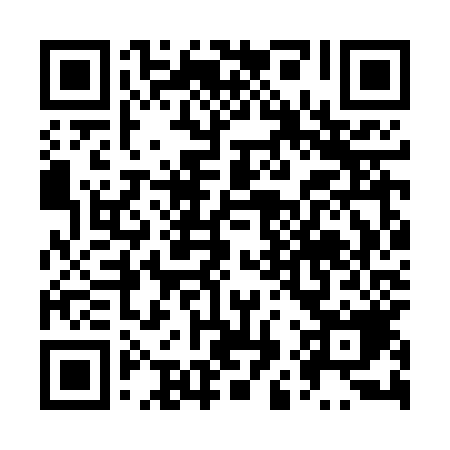 Prayer times for Strzelce Krajenskie, PolandWed 1 May 2024 - Fri 31 May 2024High Latitude Method: Angle Based RulePrayer Calculation Method: Muslim World LeagueAsar Calculation Method: HanafiPrayer times provided by https://www.salahtimes.comDateDayFajrSunriseDhuhrAsrMaghribIsha1Wed2:445:2512:556:048:2610:552Thu2:425:2312:556:058:2810:583Fri2:415:2112:556:068:3011:004Sat2:415:1912:556:078:3111:015Sun2:405:1712:556:088:3311:026Mon2:395:1512:546:098:3511:027Tue2:385:1312:546:108:3711:038Wed2:375:1112:546:118:3811:049Thu2:375:1012:546:128:4011:0410Fri2:365:0812:546:138:4211:0511Sat2:355:0612:546:148:4311:0612Sun2:355:0412:546:158:4511:0613Mon2:345:0312:546:168:4711:0714Tue2:335:0112:546:178:4811:0815Wed2:335:0012:546:188:5011:0916Thu2:324:5812:546:198:5111:0917Fri2:314:5612:546:208:5311:1018Sat2:314:5512:546:208:5411:1119Sun2:304:5412:546:218:5611:1120Mon2:304:5212:546:228:5711:1221Tue2:294:5112:556:238:5911:1322Wed2:294:4912:556:249:0011:1323Thu2:284:4812:556:259:0211:1424Fri2:284:4712:556:269:0311:1525Sat2:274:4612:556:269:0511:1526Sun2:274:4512:556:279:0611:1627Mon2:274:4412:556:289:0711:1728Tue2:264:4212:556:299:0911:1729Wed2:264:4112:556:299:1011:1830Thu2:264:4112:566:309:1111:1831Fri2:254:4012:566:319:1211:19